МУНИЦИПАЛЬНОЕ ОБЩЕОБРАЗОВАТЕЛЬНОЕ УЧРЕЖДЕНИЕ «СРЕДНЯЯ ОБЩЕОБРАЗОВАТЕЛЬНАЯ ШКОЛА С.СТАРАЯ ПОРУБЁЖКА ПУГАЧЕВСКОГО РАЙОНА САРАТОВСКОЙ ОБЛАСТИ ИМЕНИ ГЕРОЯ СОВЕТСКОГО СОЮЗА И.И.ЛОБОДИНА»Рабочая программапо предмету «Иностранный язык (английский)»среднего общего образованияПояснительная запискаРабочая программа к учебно-методическим комплексам по английскому языку для учащихся 10-11 классов общеобразовательных учреждений серии “Rainbow English” составлена на основе требований:Федерального государственного образовательного стандарта основного общего образования/М-во образования и науки Российской Федерации. — М.: Просвещение, 2010;Примерной программы основного общего образования. Иностранные языки. — М.: Просвещение, 2009;авторской программы курса английского языка к УМК «Rainbow English» («Радужный английский») для учащихся 10-11 классов  общеобразовательных  учреждений России. – М.: Дрофа, 2014.      Рабочая программа является частью образовательной программы МОУ «СОШ с.Старая Порубёжка им.И.И.Лободина» на 2020/21 учебный год. Программа рассчитана на 102 часа (3 часа в неделю). Она разработана в целях конкретизации содержания образовательного стандарта с учетом межпредметных и внутрипредметных связей, логики учебного процесса и возрастных особенностей школьников, учитывает основные требования, предъявляемые к современным УМК по иностранным языкам, в ней определены цели и содержание обучения английскому языку в основной школе, на основе которых отобран и организован материал в данных учебно-методических комплектах, представлено тематическое планирование с определением основных видов деятельности обучающихся, а также описание материально-технического обеспечения предмета «Английский язык».Цели реализации программы: В  современной  школе  учебный  предмет  «Иностранный язык» входит в образовательную область «Филология» и является средством познания языка и культуры других народов и стран, способом более глубокого осмысления родного языка, что предопределяет цель обучения английскому языку в старшей школе как одному из языков международного общения.В  соответствии  с  Федеральным  государственным  стандартом  среднего  общего  образования  изучение  иностранного  языка  и  в  старшей  школе  направлено  на  дальнейшее формирование  и  развитие  коммуникативной  компетенции, понимаемой  как  способность  личности осуществ-лять  межкультурное общение на основе усвоения языковых и социокультурных знаний, речевых навыков и коммуникативных умений в совокупности ее составляющих —  речевой,  языковой,  социокультурной,  компенсаторной   и  учебно-познавательной компетенции.Речевая компетенция  — готовность и способность осуществлять межкультурное общение в четырех основных видах речевой деятельности (говорении, аудировании, чтении, письме).Языковая  компетенция   —  готовность  и  способность учащихся применять языковые знания (фонетические, орфографические, лексические, грамматические) и навыки оперирования ими для выражения коммуникативного намерения в соответствии с темами, сферами и ситуациями общения, отработанными для старшей общеобразовательной школы; владение новыми по сравнению с родным языком способом формирования и формулирова-ния мысли на родном языке.Социокультурная компетенция  — готовность и способность учащихся строить свое межкультурное общение на основе  знания  культуры  народа  страны/стран  изучаемого иностранного языка в рамках тем, сфер и ситуаций общения, отвечающих опыту, интересам, психологическим особенностям учащихся старшей школы (10—11 классы); готовность и  способность  сопоставлять  родную  культуру  и  культуру страны/стран изучаемого языка, выделять общее и различное  в  культурах,  объяснять  эти  различия  представителям другой культуры, т. е. быть медиатором культур, учитывать социолингвистические факторы коммуникативной ситуации для обеспечения взаимопонимания в процессе общения.Компенсаторная  компетенция   —  готовность  и  способность  учащихся  выходить  из  затруднительного  положения  в  процессе  межку-льтурного  общения,  связанного  с  дефицитом языковых средств, страноведческих знаний, социокультурных норм поведения в обществе, различных сферах жизнедеятельности иноязычного социума.Учебно-познавательная  компетенция   —  готовность и  способность  учащихся  осуществлять  автономное  изучение иностранных  языков,  владение  универсальными  учебными умениями, специальными учебными навыками, способами и приемами самостоятельного овладения языком и культурой, в том числе с использованием информационных технологий.Образовательная,  развивающая  и  воспитательная  цели обучения английскому языку в УМК для 10 и 11 классов реализуются  в  процессе  формирования,  совершенствования и развития межкультурной коммуникативной компетенции в единстве ее составляющих.Говоря об общеобразовательной цели обучения английскому языку, следует подчеркнуть три ее аспекта: общее, филологическое и социокультурное образование.Общее образование в рамках УМК для 10 и 11 классов нацелено  на  расширение  общего  кругозора  учащихся,  знаний о  мире  во  всем  многообразии  его  проявлений  в  различных сферах  жизни:  политической,  экономической,  бытовой,  этнической, мировоззренческой, художественной, культурной. Оно обеспечивается разнообразием фактологических знаний, получаемых  с  помощью  разнообразия  средств  обучения,  научных,  научно-популярных  изданий,  художественной  и  публицистической литературы, средств массовой информации, в том числе и Интернета.Филологическое  образование  нацелено  на  расширение и углубление знаний школьников о языке как средстве общения, его неразрывной связи и непрерывном взаимодействии с  культурой,  орудием  и  инструментом  которой  он  является, о языковой системе, неопределенности и вместе с тем самодостаточности различных языков и культур, универсалий в языке и культуре. Филологическое образование обеспечивается:а) сравнением родного и изучаемого языков, учетом и опорой на родной, русский язык;б) сравнением языковых явлений внутри изучаемого языка;в) сопоставлением явлений культуры контактируемых социумов;г) овладением культурой межличностного общения, конвенциональными нормами вербального и невербального поведения в культуре страны/стран изучаемого языка.Социокультурное  образование  нацелено  на  развитие  мировосприятия  школьников,  национального  самопознания, общепланетарного  образа  мышления;  обучение  этике  дискуссионного общения и этике взаимодействия с людьми, придерживающимися различных взглядов и принадлежащи-ми различным  вероисповеданиям.  Социокультурное  образование обеспечивается применением аутентичных текстов страноведческого  характера,  разнообразных  учебных  материалов по культуре страны/стран изучаемого и родного языков, фотографий, карт и т. д. Наличие раздела Social English обеспечивает знакомство учащихся с социально приемлемыми нормами общения с учетом важнейших компонентов коммуникативной ситуации, которые определяют выбор языковых средств,  разговорных  формул  для  реализации  конвенциональной функции общения в зависимости от коммуникативного намерения, места, статуса и ролей участников общения, отношений между ними.Развивающая цель обучения английскому языку состоит в развитии учащихся как личностей и как членов общества. Развитие школьника как личности предполагает:  • развитие  языковых,  интеллектуальных  и  познавательных способностей (восприятия, памяти, мышления, воображения);  • развитие умений самостоятельно добывать и интерпретировать информацию;  • развитие  умений  языковой  и  контекстуальной  догадки, переноса знаний и навыков в новую ситуацию;  • развитие ценностных ориентаций, чувств и эмоций;  • развитие способности и готовности вступать в иноязычное межкультурное общение;  • развитие потребности в дальнейшем самообразовании в английском языке.Развитие старшеклассников как членов общества предполагает:  • развитие умений самореализации и социальной адаптации;  • развитие чувства достоинства и самоуважения;  • развитие национального самопознания.Решение  поставленных  задач  обеспечивается  чтением и  аудированием  аутентичных  текстов  различных  функциональных стилей (художественных, научно-популярных, публицистических), обсуждением поставленных в текстах проблем, обменом мнений школьников на основе прочитанного и услышанного, решением коммуникативных задач, предполагающих аргументацию суждений по широкому кругу вопросов изучаемой тематики. Сопоставление явлений изучаемой и родной культуры во многом способствует формированию и развитию национального сознания, гордости и уважения к своему историческому  наследию,  более  глубокому  осмыслению  роли  России  в современном  глобальном  мире,  что,  безусловно,  оказывает большое влияние на формирование поликультурной личности школьников.Достижение  школьниками  основной  цели  обучения  английскому  языку  способствует  их  воспитанию.  Участвуя в  диалоге  культур,  учащиеся  развивают  свою  способность к  общению,  пониманию  важности  изучения  иностранного языка  в  современном  мире  и  потребности  пользоваться  им как средством межкультурного общения, познания, самореализации и социальной адаптации. Они вырабатывают толерантность к иным воззрениям, отличным от их собственных, становятся более терпимыми и коммуникабельными. У них появляется способность к анализу, пониманию иных ценностей и норм поведения, к выработке адекватной реакции на то, что не согласуется с их убеждениями.Овладение английским языком, и это должно быть осознано учащимися, в конечном счете ведет к развитию более глубокого  взаимопонимания  между  народами,  к  познанию  их культур и на этой основе к постижению культурных ценностей и специфики своей культуры и народа, ее носителя, его самобытности и месте собственной личности в жизни социума, в результате чего воспитывается чувство сопереживания, эмпатии, толерантного отношения к проявлениям иной, «чужой» культуры.Общая характеристика учебного предмета «Иностранный язык (английский)»Особенности  содержания  курса  обусловлены  спецификой  развития  школьников.  Личностно-ориентированный и  деятельностный  подходы  к  обучению  английскому  языку позволяют учитывать изменения в развитии учащихся старшей школы. Это влечет за собой возможность интегриро-вать в процессе обучения английскому языку знания из различных предметных областей и формировать межпредметные навыки и  умения.  При  этом  в  предлагаемых  УМК  учитываются  изменения  в  мотивации  учащихся.  Школьники,  обучающиеся в  10—11  классах,  характеризуются  значитель-ной  самостоятельностью. В УМК для 11 классов включены задания по осуществлению самостоятельного контроля и оценки своей деятельности, само-стоятельного поиска информации, выведения обобщений на основе анализа языковых фактов и процессов, постановки целей и т. д. Большое внимание уделяется проблемам сопоставления языковых фактов, политкорректности речи учащихся. Особый акцент ставится на развитии личности школьника, его воспитании, желании заниматься самообразованием. Включенные в учебно-методические комплексы задания развивают универсальные учебные действия на основе владения ключевыми компетенциями. В конечном счете это должно привести к появлению у учащихся потребности пользоваться английским языком как средством общения, познания, самореализации и социальной адаптации.Специфика  завершающего  этапа  обучения  английскому языку  состоит  в  том,  что  на  данном  этапе  осуществляется систематизация  и  обобщение  языкового  материала,  усвоенного  на  предыдущих  этапах,  расширение  продуктивной и  рецептивной  лексики,  дальнейшее  совершен-ствование рецептивных  лексических  и  грамматических  навыков  в процессе чтения и аудирования аутентичных текстов, развитие умений рассуж-дения, аргументации по поводу прочитанного или прослушанного, обмена мнениями по широкому кругу обсуждаемых вопросов в пределах предлагае-мых в УМК тем и ситуаций общения. Предлагаемые УМК также развивают умения учащихся делать презентации, обобщать результаты  проектной  деятельности,  выступать  с  сообщениями, небольшими докладами на уроках и школьных конференциях.Происходит дальнейшее развитие умений письменной речи, которая выступает здесь как важнейшая цель обучения. Письменные  задания  направлены  на  овладение  основными типами  речи:  описанием,  повествованием,  рассуждением в виде эссе — комментарием с выражением собст-венного мнения,  личного  письма.  Учащимся  при  выполнении  заданий необходимо  осуществлять  поиск  информации  в  различных источниках, включая Интернет. Большое внимание уделяется познанию культуры англоязычных стран.Согласно  базисному  учебному  плану,  на  каждую  параллель старшей школы для обязательного изучения английского языка отводится 102 часа. Данная расчасовка и положена в основу распределения учебного времени для изучения каждого  блока  (материалы  учебной  ситуации,  представленные в учебниках и рабочих тетрадях).Место учебного предмета «Иностранный язык (английский)» в учебном плане МОУ «СОШ с. Старая Порубёжка им. И. И. Лободина»Количество:часов для изучения учебного предмета – 204, соответственно по 102 часа ежегодно;учебных недель – 68, соответственно по 34 недели ежегодно;контрольных работ – 8;проектных работ – 8.Личностные, метапредметные и предметные результаты освоения учебного предмета «Иностранный язык (английский)»В соответствии с современными требованиями к обучению иностранному языку в школе настоящий курс нацелен на достижение личностных, метапредметных и предметных результатов в их единстве. Достижение личностных результатов оценивается на качественном  уровне  (без  отметки).  Сформированность  метапредметных и предмет-ных умений оценивается в баллах по результатам текущего, тематического и итогового контроля, а также по результатам выполнения практических работ.Личностные результатыК личностным результатам относится формирование у школьников готовности и желания самосовершенствоваться в изучении английского языка, а также понимание того, какие  возможности  может  дать  им  иностранный  язык  для общего развития, дальнейшего образования и овладения избранной профессией, для самореализации в целом.Помимо  этого,  ко  времени  окончания  школы  изучение иностранного языка должно позитивно повлиять на общую и  речевую  культуру  уча-щихся,  привить  им  целый  ряд  необходимых  социальных  навыков,  связанных  с  вербальным общением,  что  особенно  важно  для  межкультурной  коммуникации, присущей современному открытому миру.Изучение иностранного языка в немалой степени способствует  развитию  целого  ряда  важных  личностных  качеств. К ним можно отнести внимание, трудолюбие и дисциплинированность,  так  необходимые  при  изучении  иностранного языка.  Множество  творческих  заданий,  используе-мых  при обучении  языку,  способствуют  формированию  креативности, проявлению инициативы и индивидуальности. Групповая работа, широко применяемая в старшей школе, помогает проявиться чувству ответственности перед другими членами коллектива, учит работать вместе, в одной команде.Содержательная сторона предмета предполагает обсуждение со старшеклассниками самых разнообразных тем, во время которого школьники касаются вопросов межличностных отношений, говорят о вечных ценностях, обсуждают вопросы морали и нравственности, роли человека в социуме и т. п. Подобные  обсуждения  способствуют  развитию  у  школьников  лучших  человеческих  качеств  —  эмпатии,  толерантности, готовности рассматривать то или иное явление с разных точек  зрения.  С  другой  стороны,  дискуссии  вырабатывают способность отстаивать свою точку зрения и свою гражданскую  позицию.  В  диалоге  культур  школьники  учатся  быть патриотами своей страны и одновременно быть причастными к общечеловеческим проблемам, идентифицировать себя как  представителей  своей  культуры,  своего  этноса,  страны и мира в целом.Метапредметные результатыПредмет «Иностранный язык» вносит немалый вклад в достижение требуемых метапредметных результатов. Среди  них  особенно  важны  уме-ние  планировать  свое  речевое поведение, умение взаимодействовать с окружающими, выполняя  различные  социальные  роли,  развитие  исследова-тельских  учебных  действий,  навыка  работы  с  информацией. В очень большой степени изучение иностранного языка способствует  развитию  смыс-лового  чтения,  включающего способность  прогнозировать  содержание  текста,  выделять основную  мысль  и  главные  положения,  игнорировать  детали, устанавливать логическую последовательность основных фактов. Кроме того, занятия по иностранному языку способствуют формированию проектных умений и осуществлению регулятивных  действий  самонаблюдения,  самоконтроля  и самооценки. Подводя итоги работы по каждому из разделов учебников для 10 и 11 классов, школьники учатся отвечать на  такие  важные  вопросы,  как:  с  какими  трудностями  они столкнулись и чем были вызваны эти трудности, какие лексические и грамматические явления языка требуют дальнейшей  отработки,  что  способствует  успешному  усвоению  материала и успешному выполнению заданий в разных видах речевой  деятельности,  какого  рода  помощь  при  подготовке заданий оказали им родители, учитель или друзья, какие дополнительные  источники  информации  они  привлекли  для выполнения своей работы и насколько удачным был выбор источников и, наконец, самое главное — насколько довольны они своими результатами и почему.Предметные результатыРечевая компетенция ВИДЫ РЕЧЕВОЙ ДЕЯТЕЛЬНОСТИАудированиеНа старшем этапе обучения происходит дальнейшее развитие  умения  понимать  тексты  для  аудирования  с  различной  глубиной  и  точностью  проникновения  в  их  содержание (с пониманием основного содержания, с выборочным пониманием  и  полным  пониманием  текста)  в  зависимости от коммуникативной задачи и функционального стиля текста, а также понимать содержание различных аутентичных аудио- и видеотекстов:— понимание  основного  содержания  аудио-  и  видеотекстов в рамках знакомой тематики в области личных интересов, в том числе связанной с будущей профессией;— выборочное  понимание  значимой/интересующей  информации из аутентичных аудио- и видеоматериалов;— относительно полное понимание речи носителей изучаемого языка в наиболее типичных ситуациях повседневного общения.При этом осуществляется дальнейшее совершенствование следующих умений:— предвосхищать  содержание  аудиотекста  по  началу  сообщения и выделять проблему, тему, основную мысль текста;13— выбирать  главные  факты,  опускать  второстепенные, вычленять аргументы в соответствии с поставленным вопросом/проблемой;— обобщать содержащуюся в тексте информацию, выражать свое отношение к ней;—  выборочно  понимать  необходимую  информацию  в  сообщениях прагматического характера (объявления, прогноз погоды и т. д.) с опорой на языковую догадку, контекст;— игнорировать незнакомый языковой материал, несущественный для понимания.ГоворениеДиалогическая форма речиВедение всех видов диалогов и их комбинирование на основе расширенной тематики в различных ситуациях официального и неофициального общения, а также в ситуациях, связанных с выбором будущей профессии. Участие в полилогах, в том числе в форме дискуссии, с соблюдением норм речевого этикета, принятых в стране/странах изучаемого языка. Развитие умений участвовать в беседе, запрашивать информацию и обмениваться ею, высказывать и аргументировать свою точку зрения, расспрашивать собеседника, уточняя интересующую информацию, брать на себя инициативу в раз-говоре, вносить пояснения и дополнения, выражать эмоции различного характера.При  участии  в  этих  видах  диалогов  и  их  комбинациях школьники  решают  различные  коммуникативные  задачи для  реализации  информа-ционной,  регулятивной,  эмоционально-оценочной и этикетной функций общения, совершенствуют культуру речи и ведения беседы в соответствии с нормами страны/стран изучаемого языка.Монологическая форма речиПодробное/краткое  изложение  прочитанного  (прослушанного,  увиденного);  характеристика  литературных персонажей  и  исторических  личностей,  описание  событий, изложение  фактов,  высказывание  своей  точки  зрения  и  ее аргументация, формулирование выводов, оценка фактов/ событий современной жизни, сопоставление социокультурного портрета своей страны и стран изучаемого языка, комментирование сходств и различий.Овладение  умениями  публичных  выступлений,  такими как  сообщение,  доклад,  представление  результатов  проектно-исследовательской деятельности, ориентированной на будущую профессиональную деятельность.ЧтениеЧтение  и  понимание  (с  различной  степенью  точности,  глубины  и  полноты)  аутентичных  текстов  различных функциональных стилей: научно-популярных, публицистических, художественных, прагматических, в том числе связанных  с  будущей  профессиональной  деятельностью,  с  использованием различных стратегий/видов чтения:ознакомительное чтение — с целью понимания основного содержания сообщений, обзоров, интервью, репортажей, газетных статей, публикаций научно-популярного характера, отрывков из произведений художественной литературы;изучающее чтение — с целью полного понимания информации  прагматических  текстов,  публикаций  научно-популярного характера, отрывков из произведений художественной литературы;просмотровое/поисковое  чтение  —  с  целью  извлечения необходимой/искомой информации из текста статьи или нескольких  статей  из  газет,  журналов,  интернет-сайтов,  проспектов для дальнейшего использования в процессе общения или для подготовки доклада, сообщения, проектного задания.Совершенствование  и  развитие  сформированных  на  предыдущих этапах умений:— выделять необходимые факты/сведения, отделять основную  информацию  от  второстепенной,  определять  временную  и  причинно-следственную  взаимосвязь  событий, прогнозировать  развитие/результат  излагаемых  фактов/событий,  обобщать  описываемые  факты/явления,  делать выводы;—  определять  замысел  автора,  оценивать  важность/новизну/достоверность  информации,  понимать  смысл  текста и его проблематику, используя элементы анализа текста;— отбирать значимую информацию в тексте/ряде текстов из различных источников, в том числе электронных, для решения задач проектно-исследовательской деятельности, при подготовке доклада, сообщения.Письменная речьНа третьем этапе происходит овладение новыми умениями письменной речи:— писать личные и деловые письма;— сообщать сведения о себе в форме, принятой в стране изучаемого  языка  (автобиография/резюме,  анкета,  формуляр);— писать вымышленные истории, сообщения, доклады;— письменно оформлять результаты проектно-исследовательской работы.Продолжается совершенствование и развитие умений:— описывать события/факты/явления;— сообщать/запрашивать информацию;— выражать собственное мнение/суждение;— кратко передавать содержание несложного текста;—  фиксировать  необходимую  информацию  из  прочитанного/прослушанного/увиденного;— составлять тезисы, развернутый план выступления;— обобщать информацию, полученную из разных источников, в том числе будущей профессиональной деятельности.ПереводРазвитие умений письменного перевода с английского языка на русский текстов различных стилей, в том числе связанных с будущей  профессиональной деятельностью.Языковая компетенцияЯЗЫКОВЫЕ ЗНАНИЯ И НАВЫКИ ОПЕРИРОВАНИЯ ИМИФонетическая сторона речиПродолжается работа над адекватным с точки зрения принципа аппроксимации произношением. Обращается внимание на смысловое деление фразы на синтагмы, соблюдение ударений в словах и фразах, соблюдение правильной интонации в различных типах предложений.Лексическая сторона речи10 класс1. Новые словообразовательные средства:  	• звукоподражание (bark, howl, hiss, neigh, roar, quack);  	• сокращение (doc, exam, prof, BBC, TV, BFF);  	• перенос ударения (import — to import, export — to export, present — to present); 	• словосложение по моделям:Adjective+Participle II (blue-eyed, old-fashioned)Noun+Participle II (hard-written, weather-beaten)Adverb+Participle II (well-paid, poorly-dressed)Adjective+Participle I (easy-going, smart-looking)Noun+Participle I (progress-making, heart-breaking)Adverb+Participle I (well-meaning, fast-developing) 	• деривация  с  помощью  суффикса  -ern  (northern,  western, etc.);  	• словосложение  с  использованием  количественных,  порядковых числительных (five-year-old, twelve-inch, fifty-dollar, twenty-minute, five-kilo, first-rate, third-floor, second-hand).2. Фразовые глаголы: to beat down; to beat off; to beat out; to beat up; to sing in; to sign out; to sign off; to sign on; to sign up; to cut down; to cut off; to cut out; to cut up; to set down; to set off/out; to set aside; to set about.3. Синонимы. Различия в их семантике и употреблении: ill — sick; handsome — pretty — beautiful; trip — journey —travel — voyage; recently — lately.4. Сложные для употребления лексические единицы:  	• группа прилагательных, имеющих исключительно предикативное  использование  (alight,  asleep,  afire)  и  устойчивые словосочетания с ними;  	• прилагательные  comfortable/convenient,  глаголы  attend/visit, существительные accident/incident, landscape/scenery/view, служебные слова as/like;  	• различия  в  семантике  и  употреблении  лексики  в  американском и британском вариантах английского языка: to be sick — испытывать тошноту (брит.) to be sick — болеть (амер.) 	• политкорректные слова-заместители: an invalid — a person with disability; an old man/woman — a man/woman advanced in years; old people — senior citizens; pensioners — retired people; a Negro — an Afro-American; an Indian — a Native American; an actress — an actor; a fireman — a firefighter, etc.5. Лексика, управляемая предлогами: to divide into some parts, at sb’s request, etc., а также словосочетания для обозначения различных видов магазинов с предлогом at: at the chemist’s; at the florist’s; at the butcher’s; at the baker’s; at the greengrocer’s; at the grocer’s; at the stationer’s.6. Речевые клише. Фразы, используемые в определенных ситуациях общения:It’s not my cup of tea;I’m knackered;I’m up to my eyes;I’m a bit hard up;You bet!Touch wood;I’m full;I must be off;I don’t get it;I haven’t got the foggiest idea.7. Английская идиоматика:  	• устойчивые  словосочетания,  содержащие  существительное world: to have the world at your feet; to see the world; to be worlds apart; to think that the world is your oyster; to do somebody a world of good; to mean the world to somebody; to set the world on fire;  	• устойчивые  словосочетания,  содержащие  прилагательное ill: ill news; ill fortune; ill luck; ill effects; ill feelings; ill results;  	• устойчивые словосочетания, говорящие о финансовом состоянии человека: to be a multi-millionaire; to be a business tycoon; to be made of money; to be a very wealthy person; to be quite well-off; to be comfortable well-off; to be a bit hard up; to be on the breadline; to be running into debt; to be up to one’s ears in debt; 	• устойчивые  словосочетания,  построенные  по  модели as+Adj+as+Noun (as brave as a lion, as old as hills, as green as grass, etc.).8. Словосочетания с глаголами to do и to make: to  do  a  city  (a  museum,  a  gallery);  to  do  a  flat  (room); to  do  morning  exercises,  to  do  the  cooking  (shopping, cleaning, etc.); to do one’s hair (teeth); to do homework (housework); to do a subject (maths, English); to do one’s best;  to  do  well;  to  do  a  translation  (project);  to  do  sth good (harm, wrong); to  make  a  mistake;  to  make  dinner  (tea,  lunch);  to  make  a decision; to make a noise; to make progress; to make a bed; to make a fire; to make a choice; to make a fortune (money); to make an effort; to make friends (enemies); to make a law; to make a list (notes).11 класс1. Полисемия:  	• новые  значения  слов  на  основе  лексической  метафоры: to arrive at a conclusion; to answer coldly; to dance into the room; the conveyor belt of life;  	• различные значения наречия badly.2. Абстрактные и стилистически окрашенные слова: research; tuition; application; identify; value; image; recognition;  denial;  miracle;  faith;  amazement;  adjustment;  intention; arrangement; confession; intention; concern; reduction; confirmation; insistence.3. Фразовые глаголы: to call for, to call in, to call out, to call up, to speak for, to speak out, to speak up, to speak to; to pick; to pick out; to pick up.4. Синонимы и их дифференциация: job — profession — occupation — career; to rent — to hire — to employ; to sink — to drown; scientist — scholar; 	 • понятие синонимической доминанты: make = manufacture, cook, build, generate, cause, design; pay — payment — wage(s) — salary — fee — fare(s); get — gain — win.5. Лексика, управляемая предлогами:to apply for sth;research on the topic;tuition in sth;to come with practice;to result in sth;to struggle with/against/for sth;to deal with sth;in spite of sth;to refer to sth;to reflect on sth;in the shape of sth;to be of some/no value;to recognize by sth;scores of sth;to be captivated by sth;to be comprehensible to sb.to be comprehensible to sb;to suspect sb of sth;to convince sb of sth;to have faith in sb/sth;to have trust in sb/sth;to remind sb of/about sth;to search for sth;to confess to sth/sb;to be enclosed by sth;in quotesadjustment to sth;to get rid of sb/sth;to draw attention to sb/sth;to gain from sth;a bargain in sth;to insist on sth.6. Сложные для употребления лексические единицы:  	• either/any; neither/none, nobody, no one; whether/if;  	• существительные, заимствованные из греческого и латинского языков, и способы образования их множественного числа: phenomenon; curriculum;  	• сложные существительные и образование их множественного  числа:  father-in-law;  sister-in-law;  daughter-in-law;  mother-in-law; son-in-law; passer-by; lily-of-the-valley; for-get-me-not; merry-go-round;  	• исчисляемые существительные, имеющие две формы множественного числа: fish, trout, salmon;  	• пары  наречий,  сходные  по  форме,  но  отличающиеся  по смыслу: hard — hardly; late — lately; high — highly; near — nearly; most — mostly; wide — widely;  	• различия  в  семантике  и  использовании  глаголов  offer  и suggest, синтаксические структуры, в которых используется глагол suggest.7. Речевые клише и речевые обороты:  	• связки,  выстраивающие  логику  текста:  so;  as;  because; that’s why; however; anyhow; nevertheless; although; on the contrary; actually; in fact; eventually; as a result; besides; in the end; on the one hand; on the other hand;  	• надписи на объявлениях, принятые в англоязычных странах: out of order; no vacancies; sold out; to let; nothing to declare;  staff  only;  no  smoking;  no  parking;  no  exit;  no trespassing;  keep  right;  keep  your  dog  on  the  lead;  keep Britain  tidy;  please  do  not  disturb;  please  do  not  feed  the animals; please do not remove the furniture; please keep off the grass; do not leave bags unattended; do not lean out of the window;  mind  your  head;  mind  your  step;  mind  the  doors; beware of pickpockets; beware of the dog;  	• вежливые способы прервать речь собеседника, чтобы возразить ему или высказать свое мнение: yes, but…; well, I know but…; if I could just come in here…; sorry to interrupt but…; look here…; there’s just one point  I’d like to make…; although…; and another thing…; by the way…; that reminds me…; and…; maybe but…;  	• устойчивые словосочетания с неличными формами глагола: to be honest; to begin with; to tell you the truth; to cut a long story short; to put it another way; to get back to the point; so  to  speak;  frankly  speaking;  generally  speaking;  roughly speaking; strictly speaking; supposing;  	• речевые обороты, передающие большую или меньшую степень уверенности в разговоре о будущем:I’m certainly (not) going to…;I’m going to…, that’s for sure…;Nothing is going to stopme doing it…;You won’t catch me doing it…;I’m sure to…;I’m bound to…;I’m absolutely sure…;I think I’ll…;I expect I’ll…;I may well…;I’m hoping to…;I’m thinking of…;I thought I might…;I wouldn’t be surprised if…;There is a chance I will…;I doubt if I’ll…;There is no chance of… .8. Словообразовательные средства:  	• типичные  деривационные  модели,  используемые  для  образования названий профессий: actor — doctor — operator; chemist — dentist — economist — journalist — physicist — pharmacist  —  scientist;  programmer  —  designer  —  engineer — firefighter — hairdresser — officer.9.  Собирательные  существительные:  crowd,  team,  crew, class,  government;  flock,  pack,  swarm,  pride,  herd,  school, bunch.10.  Широкозначные  существительные  и  особенности  их употребления: thing; stuff.11. Различия в американском и британском вариантах английского языка:  	• способы обозначения десятичных дробей с существительными naught (BrE) и zero (AmE);  	• написание и наименование дат: 3/6 — the third of June/June the third (BrE); 3/6 — March sixth (AmE).12. Английская идиоматика:  	• идиомы,  включающие  существительные-цветообозначения: blue with cold; brown bread; black humour; black look; as white as snow; as black as coal; as red as a beetroot; a red rag to the bull; to be green with envy; to have green fingers; to show a white feather; once in a blue moon; out of the blue; to be yellow;  	• элементы фразеологического фонда английского языка:If there were no clouds, we shouldn’t enjoy the sun.If it were not for hope, the heart would break.If “ifs” and “ands” were pots and pans.If each swept before his own door, we should have a clean city.If wishes were horses, beggars would ride.13. Так называемые «ложные друзья переводчика»:accurately — точно;complexion — цвет лица;extravagant — расточительный;magazine — журнал;intelligent — умный;sympathy — сочувствие.14. Орфография: 	• правописание наречий, образованных с помощью суффикса -ly: easily; wryly; noisily;  	• правописание наречий, образованных от прилагательных, оканчивающихся на -e: simply; truly; wholly;  	• правописание наречий, образованных от прилагательных с окончанием -ful или -al: cheerfully; typically.Грамматическая сторона речи10 класс1. Имя существительное:  	• определенный и нулевой артикли в сочетаниях с именами существительными, обозначающими:— регионы, провинции (California, Siberia, но the Crimea, the Far East, the Caucasus, the Antarctic, the Lake District);— полуострова (Florida, Cornwall, Kamchatka);— отдельные горные вершины (Elbrus, Everest);— отдельные острова (Ireland, Madagascar);— университеты, колледжи (Oxford University, Moscow University, но the University of Oxford, the University of Moscow);—  дворцы  (Westminster  Palace,  Winter  Palace,  Buckingham Palace);— вокзалы, аэропорты (Waterloo Railway Station, Heathrow, Vnukovo Airport);—  журналы  (Punch,  Life,  People’s  Friend,  Mizz,  но  the Spectator);— гостиницы (the Ritz Hotel, the Central Hotel, но Victorial Hotel, Moscow Hotel);— корабли, лайнеры (the Titanic, the Mayflower);— газеты (the Times, the Un, the Observer);— каналы (the English Channel, the Panama Canal);— водопады (the Niagara Falls);— пустыни (the Sahara, the Gobi);— группы островов (the British Isles, the Philippines);  	• неопределенный, определенный и нулевой артикли с именами существительными в различных функциях:—  имя  существительное  в  функции  предикатива  (I  am  a pupil. They are pupils);— имя существительное является частью словосочетания, обозначающего однократные действия (to have a swim, to have a look, to have a talk, to give a hint, to make a fuss);— имя существительное — часть восклицательного предложения (What a surprise! What a shame! What an idea!);  	• определенный артикль (обобщение типичных случаев использования);  	• неопределенный артикль (обобщение случаев использования);  	• использование  артиклей  с  именами  существительными, обозначающими еду и трапезы.2. Наречие:  	• наречие very, невозможность его сочетания с прилагательными, обозначающими высокую степень качества;  	• наречия  really,  truly,  absolutely  в  сочетаниях  с  прилагательными,  обозначающими  высокую  степень  качества: really beautiful, truly perfect, absolutely terrific.3. Глагол:  	• использование глаголов в грамматических временах present perfect, past simple при наличии маркера recently;  	• словосочетания I’d rather do sth, you’d better do sth;  	• использование глаголов во времени present progressive для описания  действия,  происходящего  не  непосредственно  в момент речи, но в период времени, достаточно близкий к этому моменту: John, who is sitting at your table; is driving a car;  	• использование  глаголов  во  времени  present  progressive  в эмоционально  окрашенных  предложениях  при  выражении негативной информации: you are always talking at my lessons;  	• использование глаголов to be, to hear, to see, to love во времени present progressive для характеристики необычного действия или качества человека: He is usually quiet but today he is being very noisy;  	• использование глаголов to forget, to hear и конструкции to be told для выражения законченного действия: I forget where she lives. We hear they are leaving tomorrow;  	• использование  глаголов  во  времени  past  progressive  для описания обстановки, на фоне которой происходят события  в  рассказе  или  повествовании:  The  sun  was  shining. A soft breeze was blowing;  	• использование глаголов to see, to hear, to feel, to love, to be во времени past progressive для описания необычного, не присущего  человеку  поведения,  действия  в  конкретный момент  в  прошлом:  Roy  was  happy  because  his  sister  was feeling much better. Joy was being so quiet at the party;  	• использование глаголов во времени past simple для описания  довольно  длительного  действия  в  прошлом,  которое завершено к настоящему моменту, особенно с предлогами for и during: He sat on a bench for half an hour and then left;  	• пассивные структуры с инфинитивом: She is considered to be…; he is believed to live…; they are said to grow…;  	• пассивные  структуры  с  продолженным  перфектным  инфинитивом: he is said to have grown…; they are believed to be travelling…;  	• использование модальных глаголов для передачи степени уверенности,  что  предполагаемое  действие  произойдет,  использование от наивысшей степени уверенности до самой малой (must — can — could — may — might);  	• использование  модальных  глаголов  must,  should,  need  в отрицательной форме и их дифференциация: mustn’t do, shouldn’t do, needn’t do.11 класс1. Имя существительное:  	• образование  множественного  числа  имен  существительных  греческого  и  латинского  происхождения:  a  curriculum — curricula; a phenomenon — phenomena, etc.;  	• сложные  имена  существительные,  обозначающие  родственников  во  множественном  числе  и  притяжательном падеже: father-in-law; my father-in-law’s car;  	• притяжательный  падеж  имен  существительных,  обозначающих неодушевленные объекты и явления: Africa’s culture; the sun’s rays; yesterday’s news;  	• средства  выражения  посессивности  для  обозначения общей собственности двух людей (Mary and John’s cottage);  	• переход  неисчисляемых  имен  существительных  в  разряд исчисляемых: hair — a hair; land — a land; youth — a youth, salad — a salad; coffee — a coffee; 	• переход исчисляемых имен существительных в разряд неисчисляемых: an apple — apple; a fish — fish; a potato — potato; a chicken — chicken;  	• собирательные  имена  существительные:  flock;  pack; swarm; pride; herd; school; bunch; bundle;  	• особенности  использования  артиклей  с  именами  существительными  собственными:  a  Webster;  a  Ford;  a  true Parker; a certain Mr Miller.2. Местоимение:  	• использование either, neither в конструкциях either… or; neither… nor;  	• неопределенные местоимения nobody, no one, none.3. Глагол:  	• структура to have sth done;  	• герундиальные  конструкции  frankly  speaking,  generally speaking,  roughly  speaking,  strictly  speaking,  supposing  для ведения дискуссий, бесед;  	• обороты с инфинитивом to be honest, to begin with, to tell you the truth, to cut a long story short, to put it another way, to get back to the point, so to speak для ведения дискуссий, бесед;  	• изменение смысла предложений в зависимости от использования  в  нем  инфинитива  или  герундия:  to  regret  to  do sth/doing sth; to try to do sth/doing sth; to need to do sth/doing sth; to help to do sth — can’t help doing sth;  	• глаголы offer и suggest (специфика использования);  	• невозможность  использования  глаголов  hear,  see,  feel  в переносном значении в конструкции Complex Object;  	• конструкция to make sb do sth в пассивном залоге — to be made to do sth;  	• невозможность использования глагола let в пассивном залоге;  	• сослагательное наклонение глагола для выражения нереального будущего в ситуациях, относящихся к настоящему, будущему и прошлому: if I were (was)…, I would do…; if I had been…, I would have done;  	• смешанный тип предложений с глаголами в сослагательном наклонении: if I were…, I would have done…; if I had done…, I would be….4. Наречие:  	• регулярное  образование  степеней  сравнения  односложных, двусложных и многосложных наречий: faster — fastest; more comfortably — most comfortably;  	• особые формы степеней сравнения: well — better — best; badly — worse — worst; little — less — least; much — more — most; far — farther — farthest; far — further — furthest;  	• случаи  возможного  использования  единиц  loud/loudly, right/rightly, wrong/wrongly, etc. без изменения смысла: to walk slowly/slow; to remember rightly/right;  	• использование наречий rightly/wrongly в значении «справедливо/несправедливо»;  	• смысловые  различия  наречий  hard/hardly,  late/lately, high/highly, near/nearly, most/mostly, wide/widely;  	• наречие  badly  как  полисемантическая  единица:  to  know sth badly; to need sth badly.Содержание учебного предмета «Иностранный язык (английский)», количество часов – 204Планирование изучения учебного предмета «Иностранный язык (английский)»Тематическое планированиеУчебно-методическое обеспечениеУчебникиУчебно-методические пособияЭлектронные образовательные ресурсы, применяемые при изучении предмета английский языкМатериально-техническое обеспечениеУчебное оборудованиеКомпьютерная техника и интерактивное оборудование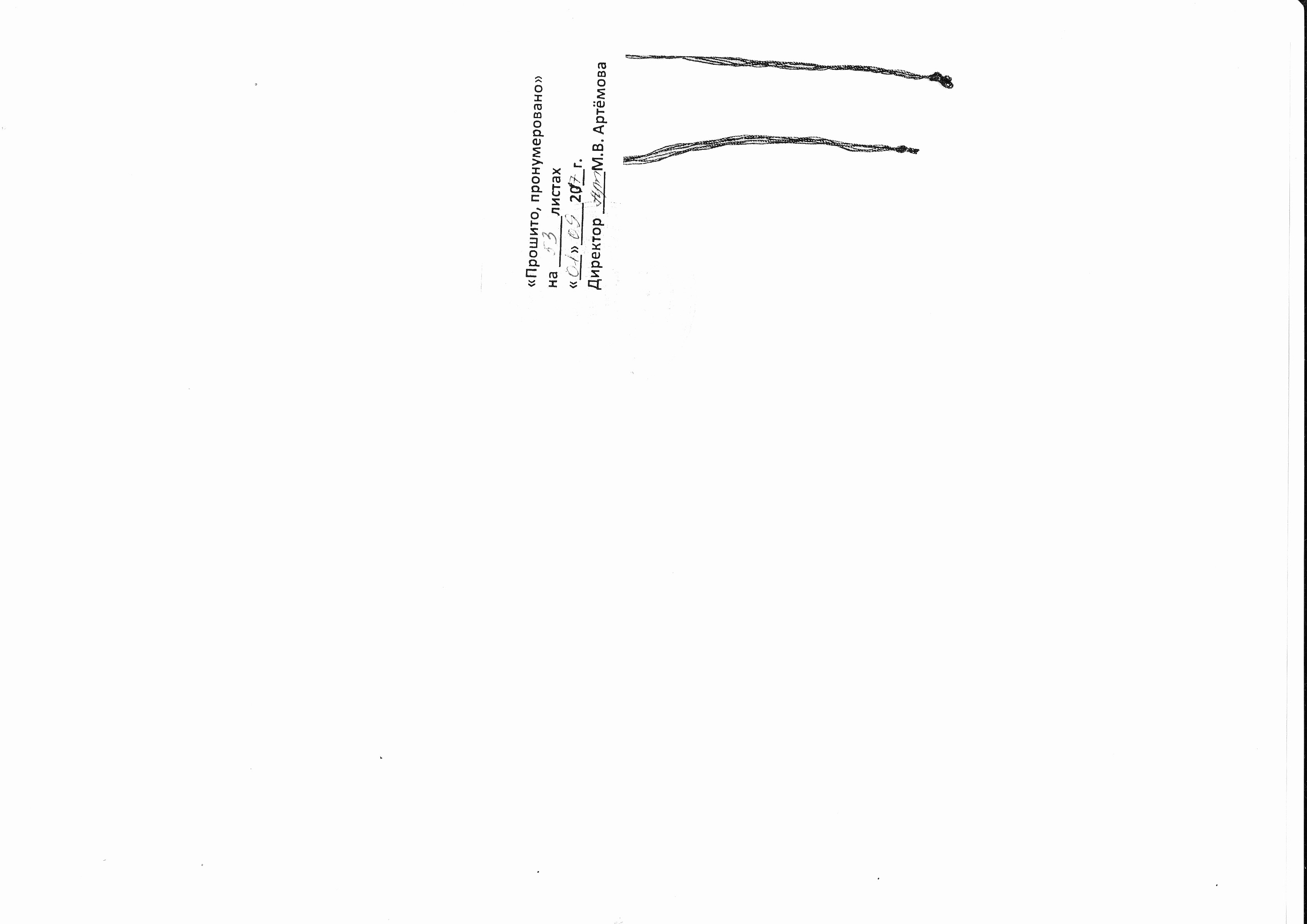 № п/пНазвание раздела, темКол-во часовСодержание учебного раздела№ п/пНазвание раздела, темКол-во часовТеоретические основы10 класс10 класс10 класс10 класс1В гармонии с собой.24Данные о себе. Качества характера человека. Внешность. Интересы и любимые занятия. Планы на будущее, амбиции и пре-ференции. Забота о собственном физическом и душевном состоянии. Возможные проблемы, чувство дисгармонии. Понимание счастья. Стиль жизни. Здоровье в жизни человека. Слагаемые успеха гармонического развития личности.2В гармонии с другими.24Семья и родственники. Взаимопонимание в семье, взаимопонимание в обществе. Друзья в жизни подростка. Толерантностьв дружбе. Качества, значимые для друга. Взаимопонимание детей и родителей, проблема «отцов и детей». Детство в жизни человека. Семейная атмосфера. Семейный бюджет. Домашние обязанности членов семьи. Семейные праздники. Наказания ипоощрения. Значимость денег в жизни индивида. Британская королевская семья. Члены королевской семьи. Британские пре-столонаследники. Королева Великобритании как символ страны, ее обязанности и интересы. Алмазный юбилей королевыЕлизаветы II.3В гармонии с природой.30Россия  — страна природных чудес и бескрайних просторов. Красота родной земли. Разнообразие дикой природы. Окружа-ющий человека животный и растительный мир. Взаимовлияние природы и человека. Жизнь в городе и за городом (плюсыи минусы). Проблемы загрязнения окружающей среды. Проблемы изменения климата на планете. Национальные паркии заповедники России. Природные контрасты нашей родины. Национальные парки США. Исчезающие виды животных ирастений. Проблемы зоопарков. Национальные фонды Великобритании. Международная кооперация в вопросах улучшениясреды обитания людей и животных. Осознание возможных экологических катастроф, пути их предотвращения, специальныеприродозащитные организации и движения.4В гармонии с миром.24Различные виды путешествий, их цели и причины. Путешествия по родной стране и за рубежом. Осмотр достопримечатель-ностей. Чувство тоски по дому во время путешествий. Путешествие по железной дороге. Виды поездов. Покупка билетов. Путешествие по воздуху. Аэропорты, их секции и залы. Таможенный досмотр, оформление багажа. Путешествия по водеи машиной. Хитроу — центральный аэропорт Великобритании. Заказ номера в гостинице, типы гостиниц, различные типы номеров. Поведение в незнакомом городе. Покупки в магазинах. Различные виды магазинов. Марко Поло  — великий путешественник. Путешествие  — способ познания мира, получения информации об иных культурах, источник толерантности к различиям друг друга.11 класс11 класс11 класс11 класс1Шаги к успеху.24Выбор будущей профессии. Привлекательные профессии наших дней. Современный рынок труда. Личностные качества,необходимые для выполнения той или иной работы. Влияние мнения родных, учителей, друзей на выбор профессии. Госу-дарственное образование Великобритании. Университетское образование. Университеты Великобритании и России. Степенибакалавра и магистра. «Предуниверситетский год». Изучение английского языка. Варианты английского языка наших дней.2Шаги к культуре.24Различные определения понятия культуры. Разнообразие культур. Духовные и материальные ценности. Языки, традиции, обычаи, верования как отражение культуры. Общечеловеческие культурные ценности. Переоценка ценностей. Изменения в культурах разных народов. Элементы взаимопроникновения различных культур. Наиболее известные традиции Великобрита-нии и США. Россияне глазами британцев, культурные стереотипы. Качества характера человека. Символика четырех веду-щих мировых религий (христианство, иудаизм, ислам, буддизм). Вера в судьбу, предопределение, суеверия. Литература и музыка в жизни человека. Изобразительное искусство. Картинные галереи. Известные российские и зарубежные художники. Творения архитектуры. Известные архитекторы, композиторы, музыканты и поп-звезды. Театр и кино как значимые части культуры.3Шаги к общению.30Технический прогресс, его положительное и отрицательное влияние на жизнь человека. XX и XXI века — эра новых техно-логий. Современные достижения в различных областях науки. Век новых видов коммуникаций. Развитие науки и техники висторической перспективе. Великие изобретения и открытия прошлого. Известные ученые и изобретатели. XXI век  — векглобальной компьютеризации. Влияние компьютерных технологий на жизнь человека. Стив Джобс — человек-легенда миракомпьютеров. Альфред Нобель. Нобелевские лауреаты. Вклад российских ученых в развитие научного прогресса. Коопера-ция различных государств в решении научных и технологических проблем. Попытки приостановить развитие научной мысли и прогресса в отдельном регионе  — американские эмиши (the Amish). Интернет — один из основных источников информа-ции наших дней.4Шаги к будущему.24Процесс глобализации в современном мире, угроза потери национальной идентичности. Угроза распространения монокуль-туры во всех частях света. Место роботов и иных механических «помощников» человека в обществе будущего. Угрозы и основные проблемы в обществе будущих поколений. Пути решения насущных проблем нашего века, их возможное влияние на жизнь последующих поколений. Факты проникновения элементов культуры в культурный фонд иных народов. Будущеенациональных культур. Освоение космического пространства, кооперация государств в этом процессе. Возникновение и раз-витие космического туризма. Возможные пути развития транспорта, городов, образования в будущем. Экологическиепроблемы ближайших лет. Взаимоотношения между людьми в обществе будущего, стиль жизни. Молодежь и мир будущего.Статус английского языка в наши дни и обществе будущего. Возможные изменения личности человека в обществе будущего.№п/пНаимено-вание разделовКол-вочасовЭлементы содержанияПланируемые предметные результаты№п/пНаимено-вание разделовКол-вочасовЭлементы содержанияУченик научится/получит возможность научиться10 класс10 класс10 класс10 класс10 класс1В гармонии с собой.24Данные о себе. Качества характера человека. Внешность. Интересы и любимые занятия. Планы на будущее, амбиции и пре-ференции. Забота о собственном физическом и душевном состоянии. Возможные проблемы, чувство дисгармонии. Понимание счастья. Стиль жизни. Здоровье в жизни человека. Слагаемые успеха гармоническо-го развития личности.  • воспринимать на слух и правильно произносить новые лексические единицы;  • воспринимать на слух и воспроизводить популярные песни;  • воспринимать на слух аудиотексты различного типа с различной глубиной понимания;  • понимать содержание аутентичных аудиотекстов,  относящихся к разным коммуникативным типам речи (сообщение, рассказ, диалог, интервью);  • выделять тему и главные факты звучания текста;  • устанавливать соответствие между звучащими текстами и предложенными утверждениями;  • ориентироваться в иноязычном тексте, прогнозировать его содержание;  • читать аутентичные тексты разных типов и жанров  с пониманием основного содержания и вычле-нением затребованной информации, а также с полным и точным пониманием содержания, используя различные виды смысловой переработки текста и различные виды работы с ним (озаглавливать текст, устанавливать соответствие между текстом и его заглавием, завершать текст предложенными фраза-ми, устанавливать корректность определенной информации или ее наличие в тексте);  • логично излагать содержание текста;  • вычленять причинно-следственные связи в тексте;  • оценивать и обсуждать прочитанное;  • повторять ранее усвоенный лексический материал, связанный с учебной ситуацией блока;  • выявлять значения незнакомых слов, используя языковую догадку (контекст, а также основные словообразовательные модели);  • тренироваться в использовании английских предлогов;  • устанавливать соответствие между лексическими единицами и их словарными дефинициями;  • осуществлять перифраз;  • знакомиться с различными способами выражения понятия преференции;  • знакомиться с такими способами словообразования, как сокращение, звукоподражание, словосложение в английском языке;  • повторять ранее усвоенные словообразовательные модели;  • знакомиться с характерными чертами разговорного стиля;  • выражать сочувствие и поддержку на изучаемом языке;  • знакомиться с фразовыми глаголами с ядерной частью beat и используют их в речи;  • овладевать новыми лексическими единицами по теме и употреблять их в речи;  • знакомиться с синонимическими рядами;  • знакомиться и использовать в речи идиоматические выражения по теме «Здоровье»;  • повторять грамматические времена present simple, present progressive, past simple, past progressive, future simple, future-in-the past, present perfect, present perfect progressive, past perfect, past perfect progressive;  • знакомиться со структурами would rather и had better;  • знакомиться с новыми фактами использования грамматических времен present и past simple, present и past progressive;  • составлять диалоги и интервью по заданной теме;  • составлять высказывания и диалоги по образцу;  • составлять высказывания по ключевым фразам;   • выражать свое мнение о прочитанном и увиденном;  • описывать внешность человека по портретам;  • работать в парах и/или группах, вырабатывая определенные решения и мнения;  • высказывать мнение о личных предпочтениях;  • участвоать в обмене мнениями относительно понимания счастья и гармонии;  • комментировать английские пословицы, выражая собственную точку зрения;  • вести диалог по поводу здорового образа жизни;  • правильно писать параграф, выделяя его центральную идею;  • писать параграф распространенно, включая в него различные детали, примеры и используя различные выразительные средства языка;  • писать письма личного характера;  • писать сочинения по заданному плану, выражая собственное мнение;  • письменно выполнять задания лексико-грамматического характера;  • выполнять задания в формате ЕГЭ;  • выполнять проектные задания;  • осуществлять оценку изученного материала и собственных результатов.2В гармонии с другими.24Семья и родственники. Взаимопони-мание в семье, взаимопонима-ние в обществе. Друзья в жизни подростка. Толерантностьв дружбе. Качества, значимые для друга. Взаимопони-мание детей и родителей, проблема «отцов и детей». Детство в жизни человека. Семейная атмосфера. Семейный бюджет. Домашние обязанности членов семьи. Семейные праздники. Наказания ипоощрения. Значимость денег в жизни индивида. Британская королевская семья. Члены королевской семьи. Британские престолона-следники. Королева Великобрита-нии как символ страны, ее обязанности и интересы. Алмазный юбилей королевыЕлизаветы II.  • воспринимать на слух и правильно воспроизводить новые лексические единицы;  • воспринимать на слух и воспроизводить стихи и песни;  • воспринимать на слух аудиотексты с различной глубиной понимания;  • понимать содержание аутентичных аудиотекстов, относящихся к разным коммуникативным типам речи (сообщение, рассказ, диалог, интервью);  • выделять тему и главные факты звучания текста;  • устанавливать соответствие между звучащими текстами и предложенными утверждениями;  • читать аутентичные тексты разных типов и жанров с пониманием основного содержания и вычлене-нием затребованной информации, а также с полным и точным пониманием содержания, используя различные виды смысловой переработки текста и различные виды работы с ним (озаглавливать текст, устанавливать соответствие между текстом и его заглавием, завершать текст предложенными фразами, устанавливать корректность определенной информации или ее наличие в тексте, отвечать на вопросы по тексту, завершать предлагаемые после текста утверждения);  • логично излагать содержание текста;  • интерпретировать прочитанное, оценивая его содержание;  • выражать согласие или несогласие с рассказчиком, подкрепляя речь своими примерами и аргументами;  • повторять ранее усвоенный лексический материал, связанный с учебной ситуацией блока;  • тренироваться в использовании английских предлогов;  • устанавливать соответствие между лексическими единицами и их словарными дефинициями;  • составлять собственные предложения с новыми словами;  • осуществлять перифраз;  • находить соответствия английским лексическим единицам в родном языке;  • знакомиться с образованием новых слов при помощи изменения места ударения и морфологической структуры;  • повторять ранее усвоенные словообразовательные модели;  • общаться, соблюдая правила политкорректности;  • восстанавливать добрые отношения после произошедшей размолвки;  • различать глаголы do и make, существительные incident и accident и служебные слова as и like, а также правильно использовать их в речи;  • знакомиться с фразовыми глаголами с ядерной частью sign и использовать их в речи;  • овладевать новыми лексическими единицами по теме и использовать их в речи;  • продолжать знакомство с фразеологическим фондом английского языка, изучая ряд новых пословиц;  • использовать в речи идиоматические выражения, говорящие о финансовом состоянии человека;  • повторять видо-временные формы глаголов в активном и пассивном залогах;  • трансформировать утверждения в активном залоге в пассивные конструкции и использовать их в устной и письменной речи;  • знакомиться с новыми фактами использования грамматических времен past simple, present perfect с маркером recently;  • строить высказывания о взаимоотношениях между людьми, дружбе, поддержании дружеской обстановки в семье, решении проблемы отцов и детей, своем детстве, своем отношении к выполнению домашних обязанностей, планировании семейного бюджета;  • строить высказывания о британской королевской семье в соответствии с предложенным планом;  • составлять высказывания по ключевым словам и фразам;  • составлять и разыгрывать диалоги-расспросы о друзьях и дружеских отношениях;  • работая в парах или группах, вырабатывать общее мнение о том, какими должны быть дети и родители, а также о том, какой должна быть современная семья;  • составлять небольшие диалоги по заданным ситуациям с опорой на образец;  • высказывать личное мнение по обсуждаемым вопросам (место семьи в современном обществе, распределение домашних обязанностей);  • комментировать английские пословицы, выражая собственную точку зрения;  • письменно выполнять задания лексико-грамматического и творческого характера;  • писать письма личного характера;  • писать сочинения-эссе на заданные темы;  • выполнять задания в формате ЕГЭ;  • выполнять проектные задания;  • осуществлять оценку изученного материала и собственных результатов.3В гармонии с природой.30Россия  — страна природных чудес и бескрайних просторов. Красота родной земли. Разнообразие дикой природы. Окружающий человека животный и растительный мир. Взаимовлияние природы и человека. Жизнь в городе и за городом (плюсыи минусы). Проблемы загрязнения окружающей среды. Проблемы изменения климата на планете. Национальные паркии заповедники России. Природные контрасты нашей родины. Национальные парки США. Исчезающие виды животных ирастений. Проблемы зоопарков. Национальные фонды Великобрита-нии. Международ-ная кооперация в вопросах улучшениясреды обитания людей и животных. Осознание возможных экологических катастроф, пути их предотвращения, специальныеприродозащи-тные организации и движения.  • воспринимать на слух и правильно воспроизводить новые лексические единицы;  • воспринимать на слух и воспроизводить стихи и песни по теме учебной ситуации;  • воспринимать на слух аудиотексты с различной глубиной понимания;  • понимать содержание аутентичных аудиотекстов, относящихся к разным коммуникативным типам речи (сообщение, рассказ, научно-популярный текст, диалог, интервью);  • устанавливать соответствие между звучащими текстами и предложенными утверждениями;  • читать аутентичные тексты разных типов и жанров, в том числе научно-популярные, с пониманием основного содержания и вычленением затребованной информации, а также с полным и точным пони-манием содержания, используя различные виды смысловой переработки текста и различные виды работы с ним;  • выбирать наиболее подходящий заголовок к тексту из списка предложенных;  • сами озаглавливать текст;  • устанавливать соответствия между частями текста и их заглавиями;  • завершать текст, выбирая необходимые слова или фразы из списка предложенных;  • восстанавливать незаконченный прочитанный текст, используя необходимые видо-временные формы глаголов, степени сравнения прилагательных и иных частей речи;  • завершать предлагаемые после текстаутверждения;  • вычленять причинно-следственные связи в прочитанном тексте;  • выстраивать логику развития сюжета, располагая части текста в нужной последовательности;  • читать слова по транскрипции с последующей самопроверкой;  • предлагать логическое завершение прочитанного текста на основе заданных параметров;  • отвечать на вопросы по тексту, в том числе с выражением собственной оценки по поводу  прочитанного;  • составлять план к прочитанному тексту;  • интерпретировать прочитанное, оценивая его содержание;  • повторять ранее усвоенный лексический материал, связанный с учебной ситуацией блока;  • устанавливать соответствие между лексическими единицами и их словарными дефинициями;  • находить соответствия английским лексическим единицам в родном языке;  • пополнять словарный запас лексикой для обсуждения проблем, связанных с учебной ситуацией блока;  • знакомиться со спецификой употребления наречий very, really, truly, absolutely в сочетаниях с прилагательными, обозначающими высокую степень качества;  • повторять ранее усвоенные словообразовательные модели;  • знакомиться с аффексом -ern для образования прилагательных, используют единицы типа northern в речи;  • знакомиться с различиями использования лексических единиц comfortable/convenient, visit/attend, landscape/scenery/view;  • знакомиться и использовать в речи идиоматические выражения типа as brave as a lion, построенные по модели as+Adj+as+N;  • группировать слова на основе синонимических отношений;  • знакомиться с функционированием фразовых глаголов с ядерной частью cut и использовать их в речи;  • выражать ободрение собеседнику, успокаивать его;  • исправлять смысловые ошибки в предлагаемых высказываниях;  • повторять видо-временные формы глаголов в активном и пассивных залогах;  • знакомиться с особенностями использования пассивных структур с простым/перфектным и продол-женным инфинитивом в английском языке, устанавливать их соответствия с единицами родного языка;  • повторять основные случаи использования неопределенного, определенного и нулевого артиклей, обобщать информацию об их употреблении;  • знакомиться с особенностями использования артиклей с названиями регионов и провинций, названиями стран, каналов, водопадов, пустынь, полуостровов, отдельных горных вершин, университетов и колледжей, дворцов, вокзалов, аэропортов, гостиниц, кораблей, газет и журналов;  • знакомиться с особенностями использования артиклей с именами существительными в функции дополнения, предикатива, а также в восклицательных предложениях;  • знакомиться с особенностями использования артиклей с именами существительными, обозначающи-ми трапезу, еду;  • строить высказывания о проблемах загрязнения окружающей среды, экологических проблемах и катастрофах, исчезающих видах флоры и фауны, используя план или ключевые слова;  • отвечать на вопросы, связанные с проблематикой учебной ситуации;  • обсуждать взаимоотношения и взаимозависимость человека и природы;  • описывать различные погодные условия, разнообразные ландшафты;  • знакомиться с новой интерпретацией хорошо известной фабулы “Little Red Riding Hood”, обсуждать ее, составляя новый и классические варианты;  • обсуждать деятельность различных экологических организаций;  • вырабатывать возможные решения существующих экологических проблем;  • составлять и разыгрывать диалоги-расспросы;  • вести этикетные диалоги, выражая одобрение;  • составлять монологические высказывания о природе России;  • комментировать выработанные в современном обществе положения, связанные с защитой окружающей среды;  • письменно выполнять задания лексико-грамматического и творческого характера;  • писать письма личного характера;  • знакомиться с традиционной структурой личного письма и писать письмо личного характера;  • писать сочинения-эссе на темы, связанные с проблемами учебной ситуации;  • выполнять задания в формате ЕГЭ;  • выполнять проектные задания;  • осуществлять оценку изученного материала и собственных результатов.4В гармонии с миром.24Различные ви-ды путешест-вий, их цели и причины. Путе-шествия по родной стране и за рубежом. Осмотр досто-примечательностей. Чувство тоски по дому во время путе-шествий. Путе-шествие по же-лезной дороге. Виды поездов. Покупка биле-тов. Путешест-вие по воздуху. Аэропорты, их секции и залы. Таможенный досмотр, офо-рмление бага-жа. Путешест-вия по водеи машиной. Хитроу — центральный аэропорт Вели-кобритании. Заказ номера в гостинице, типы гостиниц, различные типы номеров. Поведение в незнакомом городе. Покуп-ки в магазинах. Различные ви-ды магазинов. Марко Поло  — великий пу-тешественник. Путешествие  — способ по-знания мира, получения ин-формации об иных культу-рах, источник толерантности к различиям друг друга.  • воспринимать на слух и правильно воспроизводить новые лексические единицы;  • воспринимать на слух и воспроизводить стихи и песни по теме учебной ситуации;  • воспринимать на слух аудиотексты с различной глубиной понимания;  • понимать содержание аутентичных аудиотекстов, относящихся к разным коммуникативным типам речи (сообщение, рассказ, публицистика, научно-популярная проза, диалог, интервью);  • выделять тему и главные факты аудиотекста;  • устанавливать соответствие между звучащими текстами и предложенными утверждениями;  • выбирать правильные ответы на вопросы, связанные с содержанием звучащего текста;  • ориентироваться в иноязычном тексте и давать ему название;  • читать аутентичные тексты разных типов и жанров с пониманием основного содержания и вычленением затребованной информации, а также с полным и точным пониманием всего текста;  • использовать различные виды работы с текстом: отвечать на вопросы по тексту, выбирать адекватные ответы на вопросы, связанные с содержанием текста, завершать текст предложенными фразами; составлять план текста и логично излагать его содержание;  • оценивать и обсуждать прочитанное;  • повторять ранее усвоенный лексический материал, связанный с учебной ситуацией блока;  • выявлять значения незнакомых слов с помощью контекста, знания интернациональной лексики, а также знания основных словообразовательных моделей;  • устанавливать соответствие между лексическими единицами и их словарными дефинициями;  • знакомиться с новыми лексическими единицами по теме и использовать их в речи;  • различать и правильно использовать в речи такие близкие по смыслу лексические единицы, как существительные trip, journey, travel, voyage и прилагательные ill, sick, а также handsome, pretty, beautiful;  • осуществлять перифраз;  • подтверждать высказанную мысль с помощью кратких фраз so do (am) I, so does (is) he/she, neither do (am) I, neither does (is) he/she и т. п.;  • знакомиться с функционированием фразовых глаголов с ядерной частью set и использовать их в речи;  • знакомиться  использовать в речи идиоматические выражения со словом world;  • знакомиться с рядом клишированных фраз, характерных для использования в повседневной разговорной речи, и употреблять их;  • знакомиться с особенностями употребления английских прилагательных типа alive, afire, afloat и т. п.;  • повторять английские причастия Participle I и Participle II, а также английские модальные глаголы;  • знакомиться с некоторыми особенностями семантики и употребления английских модальных глаголов, передающих значение вероятности;  • различать и правильно использовать глаголы mustn’t, needn’t, shouldn’t;  • составлять диалоги на заданную тему и по заданной ситуации;  • составлять высказывания по ключевым фразам;  • выражать свое мнение по поводу определенных утверждений;  • в парах или группах вырабатывать определенные решения, мнения, идеи;  • высказываться о личных предпочтениях;  • вести диалог в предполагаемых ситуациях — в магазине, кассе вокзала, гостинице;  • давать распространенные ответы на вопросы, связанные с обсуждаемыми темами;  • излагать содержание прочитанного и давать собственную оценку определенным фактам;  • писать сочинения по заданному плану и выражать в них собственное мнение;  • писать письма личного характера;  • писать краткие повествования по ключевым словам;  • письменно выполнять задания лексико-грамматического характера;  • выполнять задания в формате ЕГЭ;  • выполнять проектные задания;  • осуществлять оценку изученного материала и собственных результатов.11 класс11 класс11 класс11 класс11 класс1Шаги к успеху.24Выбор будущей профессии. Привлекательные профессии наших дней. Современный рынок труда. Личностные качества,необходимые для выполнения той или иной работы. Влияние мнения родных, учителей, друзей на выбор профессии. Государствен-ное образование Великобрита-нии. Университетское образование. Университеты Великобритании и России. Степенибакалавра и магистра. «Предунивер-ситетский год». Изучение английского языка. Варианты английского языка наших дней.  • воспринимать на слух и правильно воспроизводить новые лексические единицы;  • воспринимать на слух стихи и песни по теме учебной ситуации;  • воспринимаь на слух аудиотексты с различной глубиной понимания;  • понимать содержание аутентичных аудиотекстов, относящихся к разным коммуникативным типам речи (сообщение, рассказ, научно-популярный текст, диалог, интервью);  • устанавливать соответствие между звучащими текстами и предложенными утверждениями;  • выделять тему и основные факты звучащего текста;  • читать аутентичные тексты публицистического, биографического, научно-популярного  характера с различной глубиной и точностью проникновения в содержание;   • выбирать наиболее подходящий заголовок к тексту из списка предложенных;  • вычленять причинно-следственные связи в читаемом тексте, выстраивают логику развития сюжета;  • отвечать на вопросы по содержанию прочитанного текста;  • выявлять основную мысль прочитанного текста, запрашиваемую информацию;  • устанавливать соответствие между читаемыми текстами и их заглавиями, завершать предлагаемые после текста утверждения;  • завершать прочитанный текст предложенными лексическими единицами и фразами;  • излагать содержание прочитанного текста, интерпретируя прочитанное и оценивая его;  • повторять ранее усвоенный лексический материал, связанный с учебной ситуацией блока;  • устанавливать соответствие между лексическими единицами и их словарными дефинициями;  • овладевать новыми названиями современных популярных профессий;  • осуществлять перифраз;  • знакомиться с наиболее распространенными деривационными моделями для образования названий профессий;  • выявлять дифференциальные признаки между синонимичными единицами job/profession/occupation/ career;  • знакомиться с лексическими единицами either, neither и спецификой их употребления, в частности в конструкциях either… or, neither… nor;  • знакомиться с союзом whether, выявлять различия в его использовании по сравнению с синонимич-ным союзом if;  • знакомиться со спецификой использования неопределенных местоимений nobody, no one, none и употреблять их в речи;  • выявлять различия в использовании единиц either/any, neither/none, nobody, no one и употреблять их в речи;  • овладевать новыми лексическими единицами, в том числе по обсуждаемой теме, и использовать их в речи;  • знакомиться с метафорическим использованием лексических единиц в речи;  • правильно выстраивать логику текста, используя слова-связки although, however, besides, actually, eventually, nevertheless, etc.;  • знакомиться с конструкцией have (has) sth done и использовать ее в речи;  • повторять видо-временные формы глаголов в активном и пассивном залогах;  • строить высказывания о своей будущей карьере, уточняя, что повлияло на выбор их предполагаемой профессии;  • запрашивать и сообщать информацию о системе образования в Великобритании и России, об их проблемах, связанных с учебной ситуацией, работая в парах;  • высказывать свое отношение к обсуждаемым проблемам;  • обсуждать наиболее и наименее престижные профессии современного общества;  • составлять и разыгрывать диалоги о будущей профессиональной деятельности на основе предложен-ного образца или предлагаемых идей;  • целенаправленно расспрашивать собеседников о проблемах систем образования в родной стране и Великобритании, по вопросу развития и изучения английского языка; • устанавливать соответствия (по собственному мнению) между личностными качествами и будущим видом профессиональной деятельности;  • продолжать развивать умения составлять диалог-расспрос, диалог — побуждение к действию, диалог — обмен мнениями;  • комментировать предлагаемые диаграммы;  • письменно завершать высказывания;  • письменно завершать тексты;  • письменно передавать содержание русских фраз на английском языке;  • письменно задавать вопросы о системе образования в Великобритании;  • письменно исправлять ошибки, содержащиеся в предлагаемых английских фразах;  • письменно комментировать высказывания, соотносящиеся с учебной ситуацией, предлагая оценку и выражая собственное мнение;  • письменно выполнять задания лексико-грамматического и творческого характера;  • писать личные письма, затрагивая вопросы будущей послешкольной деятельности, проблемы образования;  • выполнять задания в формате ЕГЭ;  • выполнять проектные задания;  • осуществлять оценку изученного материала и собственных результатов.2Шаги к культуре.24Различные определения понятия куль-туры. Разнооб-разие культур. Духовные и материальные ценности. Язы-ки, традиции, обычаи, веро-вания как отра-жение культу-ры. Общечело-веческие куль-турные ценнос-ти. Переоценка ценностей. Из-менения в культурах разных наро-дов. Элементы взаимопрони-кновения раз-личных куль-тур. Наиболее известные тра-диции Вели-кобритании и США. Россия-не глазами бри-танцев, куль-турные стерео-типы. Качества характера чело-века. Символи-ка четырех ве-дущих миро-вых религий (христианство, иудаизм, ис-лам, буддизм). Вера в судьбу, предопределе-ние, суеверия. Литература и музыка в жиз-ни человека. Изобразитель-ное искусство. Картинные галереи. Известные российские и зарубежные художники. Творения архитектуры. Известные архитекторы, композиторы, музыканты и поп-звезды. Театр и кино как значимые части культуры.  • воспринимать на слух и правильно воспроизводить новые лексические единицы;  • воспринимать на слух стихи и песни по теме учебной ситуации;  • воспринимать на слух аудиотексты с различной глубиной понимания;  • понимать содержание аутентичных аудиотекстов, относящихся к разным коммуникативным типам речи (сообщение, рассказ, художественный текст, диалог, интервью, биография);  • устанавливать соответствие между звучащими текстами и предложенными утверждениями;  • выделять тему и основные факты звучащего текста;  • выявлять факты отсутствия в прослушанном/прочитанном тексте запрашиваемой информации, правильность или ошибочность предлагаемых утверждений;  • читать и завершать тексты предложенными лексическими единицами и фразами;  • озаглавливать текст, а также части прочитанных текстов;  • отвечать на вопросы по содержанию прочитанных текстов;  • читать части художественного текста, устанавливать причинно-следственные связи и располагать эти части в логическом порядке;  • высказывать согласие или несогласие по поводу идей, высказанных в тексте;  • интерпретировать прочитанное и оценивать его содержание;  • устанавливать соответствие между лексическими единицами и их словарными дефинициями;  • находить соответствия английским лексическим единицам в родном языке;  • пополнять словарный запас лексикой, в том числе и для обсуждения проблем, связанных с учебной ситуацией блока;  • составлять предложения с новыми лексическими единицами;  • знакомиться со спецификой употребления субстантивных заимствований из греческого языка и латыни во множественном числе, а также употребления некоторых сложных существительных;  • выявлять значения незнакомых слов, используя языковую догадку (контекст, словообразовательные модели);  • знакомиться с новыми тенденциями и специфическими случаями употребления притяжательного падежа;  • знакомиться с возможностью перехода исчисляемых имен существительных в разряд неисчисляе-мых и наоборот;  • знакомиться с особенностями образования форм множественного числа субстантива fish;  • знакомиться с фразовыми глаголами с ядерной частью speak и использовать их в речи;  • знакомиться с идиоматическими выражениями, содержащими названия цветов, и использовать их в речи;  • знакомиться с типичными предупреждениями и объявлениями-надписями в англоязычных странах;  • знакомиться с информацией об употреблении артиклей с собственными именами существительны-ми, обозначающими людей;  • строить высказывания по вопросам ценностей для человека современного общества, обращая особое внимание на духовные ценности;  • излагать свои взгляды и убеждения по вопросам морали, верований, общечеловеческих ценностей;  • обсуждать различные аспекты культуры, высказывать собственное мнение по поводу значимых составляющих родной культуры;  • оценивать вклад, который Россия внесла в фонд мировой культуры;  • работая в парах, обсуждать различные опции в плане посещения культурно-исторических мест и вырабатывать решение-консенсус;  • рассуждать о месте музыки, литературы, театра в жизни человека, сообщать о значении этих видов искусства в жизни самих учащихся;  • составлять описание увиденного фильма, пьесы по плану и делать презентацию на этой основе;  • готовить сообщения о посещении картинной галереи;  • обсуждать качества, необходимые для занятий различными видами искусств;  • работая в парах, вести целенаправленный расспрос о литературных предпочтениях собеседника;  • отвечать на личностно-ориентированные вопросы по поводу изобразительных видов искусств, произведений литературы, кинофильмов и спектаклей;  • знакомиться с символами четырех основных мировых религий;  • обсуждать различные суеверия в различных культурах;  • дифференцировать личные и общественные ценности;  • вспоминать известные и знакомиться с новыми традициями и обычаями народов англоязычных стран;  • знакомиться с некоторыми стереотипами, бытующими среди части англичан в отношении жителей России, комментировать их;  • составлять и разыгрывать диалоги, посвященные обсуждению культурных традиций различных народов;   • письменно выполнять задания лексико-грамматического и творческого характера;  • писать письма личного характера;  • писать сочинение на одну из предложенных тем, связанных с проблемами учебной ситуации;  • выполнять задания в формате ЕГЭ;  • выполнять проектные задания;  • осуществлять оценку изученного материала и собственных результатов.3Шаги к общению.30Технический прогресс, его положительное и отрицательное влияние на жизнь человека. XX и XXI века — эра новых техно-логий. Современные достижения в различных областях науки. Век новых видов коммуникаций. Развитие науки и техники висторической перспективе. Великие изобретения и открытия прошлого. Известные ученые и изобретатели. XXI век  — векглобальной компьютеризации. Влияние компьютерных технологий на жизнь человека. Стив Джобс — человек-легенда миракомпьютеров. Альфред Нобель. Нобелевские лауреаты. Вклад российских ученых в развитие научного прогресса. Кооперация различных государств в решении научных и технологических проблем. Попытки приостановить развитие научной мысли и прогресса в отдельном регионе  — американские эмиши (the Amish). Интернет — один из основных источников информации наших дней.  • воспринимать на слух и правильно воспроизводить  новые лексические единицы;  • воспринимать на слух стихи и песни по теме учебной ситуации;  • воспринимать на слух аудиотексты различного типа с различной глубиной понимания;  • понимать на слух содержание аутентичных аудиотекстов, относящихся к разным коммуникативным типам речи (диалог, интервью, биография, текст научно-популярного характера и др.);  • прослушав текст, находить в нем запрашиваемую информацию;  • выделять тему и основные факты звучащего текста;  • устанавливать соответствие между звучащими текстами и предложенными утверждениями;  • читать аутентичные тексты научно-популярного, биографического, публицистического и автобио-графического характера, художественный текст, демонстрируя различную глубину понимания таких текстов;  • анализировать лексические особенности прочитанного текста, определять целевую аудиторию, на которую он рассчитан;   • отвечать на вопросы по содержанию прочитанного текста;  • выявлять основную мысль прочитанного текста, запрашиваемую информацию;  • завершать утверждения, основанные на содержании текста;  • дополнять прочитанный текст предлагаемыми фразами;  • излагать, комментировать содержание прочитанного текста, выражать собственное мнение по поводу высказанных в тексте идей;  • повторять ранее усвоенный лексический материал, связанный с учебной ситуацией блока;  • овладевать новыми лексическими единицами;  • устанавливать соответствие между лексическими единицами и их словарными дефинициями;  • осуществлять перифраз;  • различать семантику близких по смыслу лексических единиц  to rent/to hire, to sink/to drown, a scientist/a scholar и правильно использовать их в речи;  • тренироваться в использовании английских предлогов;  • знакомиться с фразовыми глаголами с ядерной частью pick и использовать их в речи;  • знакомиться с английскими широкозначными лексическими единицами thing, stuff и использовать их в речи;  • вежливо прерывать речь собеседника, чтобы высказать свое мнение или возразить ему;  • расширять свой словарный запас за счет изучения вокабуляра, связанного с учебной ситуацией;  • выявлять значения незнакомых слов, используя языковую догадку (контекст и основные словообразовательные модели);  • тренироваться в использовании словообразовательных моделей, изученных ранее;  • на примере глагола make знакомиться с понятием синонимической доминанты и использовать вместо нее разные синонимы;  • повторять изученный ранее материал, касающийся особенностей употребления английских наречий и числительных;  • знакомиться с функциями английских наречий, их морфологической структурой, способами образования степеней сравнения;  • знакомиться со случаями существования в языке двух омонимичных форм наречий, а также дифференцировать значения наречий, чья структура различается наличием или отсутствием морфемы -ly: high — highly, most — mostly и др.;  • знакомиться с двумя значениями наречия badly и правильно использовать его в речи;  • знакомиться со способами обозначения нулевого числа в британском и американском вариантах английского языка;  • называть дробные числа;  • правильно называть и писать номера телефонов, даты в американском и британском английском;  • строить высказывания по различным аспектам обсуждаемой тематики;  • работая в парах, обсуждать преимущества и возможный вред повсеместного внедрения информационных технологий;  • с помощью ответов на вопросы участвовать в дискуссии о месте средств массовой информации в современном обществе;  • обсуждать, в каких областях науки и техники наиболее актуально и эффективно международное сотрудничество;  • участвовать в ответах на вопросы викторины о достижениях науки и техники;  • комментировать и высказывать собственное мнение по ряду предлагаемых утверждений;  • составлять повествование по ключевым словам и фразам;  • составлять высказывания по предложенному плану;  • работая в группах, обсуждать степень значимости тех или иных открытий для человечества, приводя аргументы в пользу своей точки зрения;  • письменно выполнять задания лексико-грамматического и творческого характера;  • письменно составлять предложения и текст по ключевым словам и фразам;  • выписывать из текста эквиваленты русских слов и словосочетаний;  • письменно завершать тексты, подбирая для этого корректные формы предлагаемых лексических единиц;  • письменно исправлять ошибки, содержащиеся в предлагаемых английских фразах;  • писать письма личного характера, в них отвечать на вопросы, связанные с темой прогресса науки и техники;  • письменно комментировать высказывания, связанные с обсуждаемой учебной ситуацией, выражать при этом собственное мнение;  • выполнять задания в формате ЕГЭ;  • выполнять проектные задания;  • осуществлять оценку изученного материала и собственных результатов.4Шаги к будущему.24Процесс глоба-лизации в сов-ременном ми-ре, угроза поте-ри националь-ной идентично-сти. Угроза распростране-ния монокуль-туры во всех частях света. Место роботов и иных механи-ческих «помощников» человека в об-ществе буду-щего. Угрозы и основные проблемы в обществе будущих поколений. Пути решения насущных проблем нашего века, их возможное влияние на жизнь последующих поколений. Факты проник-новения элеме-нтов культуры в культурный фонд иных на-родов. Буду-щее националь-ных культур. Освоение космического пространства, кооперация государств в этом процессе. Возникновение и развитие космического туризма. Возможные пути развития транспорта, городов, образования в будущем. Экологическиепроблемы ближайших лет. Взаимо-отношения между людьми в обществе будущего, стиль жизни. Молодежь и мир будущего.Статус английского языка в наши дни и обществе будущего. Возможные изменения личности человека в обществе будущего.  • воспринимать на слух и правильно воспроизводить новые лексические единицы;  • воспринимать на слух стихи и песни по теме учебной ситуации;  • воспринимать на слух аудиотексты различного типа с различной глубиной понимания;  • понимать на слух содержание аутентичных аудиотекстов, относящихся к разным коммуникативным типам речи (сообщение, рассказ, диалог, интервью, биография, текст научно-популярного характера и др.);  • устанавливать соответствие между звучащими текстами и предложенными утверждениями;  • выявлять факты отсутствия в прослушанном/прочитанном тексте запрашиваемой информации, правильность или ошибочность предлагаемых утверждений;  • завершать предложенные утверждения в соответствии с содержанием прослушанного/прочитанного текста;  • соотносить высказываемые в тексте утверждения с лицом, их воспроизводящим;  • осуществлять выбор ответов на предложенные вопросы по содержанию аудиотекста;   • завершать утверждения, основанные на содержании текста;  • читать и завершать тексты предложенными лексическими единицами и фразами;  • прогнозировать содержание возможного финала прочитанного текста;  • выбирать максимально корректное заглавие к прочитанному тексту из ряда предложенных, обосновывать свой выбор;  • устанавливать соответствие между прочитанными текстами и предлагаемыми заголовками;  • отвечать на вопросы по тексту;  • из списка предложенных проблем выбирать те, что не были затронуты в тексте;  • выявлять в прочитанном тексте информацию «за» и «против» определенных тезисов (например, процесс глобализации);  • определять основную идею прочитанного текста, объяснять причины возникновения определенных фактов/событий, упомянутых в тексте;  • продолжить знакомство с фразеологическим фондом английского языка на основе изучения новых пословиц и их интерпретации;  • знакомиться с речевыми оборотами, полезными для ведения разговора о будущем, использовать их в речи;  • повторять конструкцию Complex Object;  • знакомиться со случаями, когда невозможно использовать конструкцию Complex Object после глаголов hear, see, feel в переносных значениях;  • знакомиться со спецификой использования конструкции Complex Object в пассивных конструкциях после глаголов make и let;  • знакомиться с использованием Subjunctive Mood для выражения воображаемых, желательных и нереальных действий;  • строить высказывания по вопросам возможного развития общества, жизни на Земле, наличия единого языка, монокультуры в будущем;  • излагать свою точку зрения и комментировать высказывания известных людей относительно будущего;  • прогнозировать возможное развитие событийв ближайшем будущем в социальной, культурной, образовательных сферах, обсуждать эти прогнозы в группах, приводя свои доводы;  • высказывать мнение по поводу желательных изменений в своей судьбе, семье, школе, стране, мировом сообществе;  • работая в группах, вырабатывать перечень потенциальных угроз для будущих поколений;  • обсуждать проблемы глобализации, оценивая данное явление;  • выявлять значения незнакомых слов, используя языковую догадку (контекст, словообразовательные модели, интернациональные слова);  • повторять ранее усвоенный лексический материал, связанный с учебной ситуацией блока;  • расширять лексический запас, в том числе за счет единиц, непосредственно связанных с учебной ситуацией блока;  • устанавливать соответствия между новыми лексическими единицами и их словарными дефинициями;  • знакомиться с так называемыми «ложными друзьями переводчика»;  • знакомиться с дифференциальными признаками глаголов get, gain, win в значении «получить, приобрести», глаголов offer, suggest, имен существительных wage(s), salary, fee, а также fee и fare, словосочетаний to draw attention, to pay attention, использовать указанные единицы в речи;  • осуществлять перифраз;  • повторять случаи использования первого и второго причастий глаголов, герундиальные  конструкции, различные видо-временные формы глагола;  • продолжать знакомство со смысловыми различиями словосочетаний, содержащих инфинитив или герундий после глаголов stop, regret, try, remember, forget, need,  help;  • готовить монологические высказывания о предполагаемом развитии национальных культур в будущем;  • обсуждать проблемы экспансии американской культуры, анализировать причины данного явления;  • обсуждать проблемы возможной кооперации стран в решении насущных проблем современности;  • обсуждать возможные пути освоения космического пространства;  • вести диалоги по вопросам насущных проблем, связанных с экономическим состоянием планеты;  • готовить сообщения о возможном создании роботов, интеллектуально не отличающихся или даже превосходящих людей, приводить свои аргументы;  • прогнозировать пути развития городов, транспорта, климата в будущем, а также стиль жизни и общения людей;   • готовить сообщения о развитии английского языка и его превращении в язык планетарного общения;  • писать сочинения по заданному плану, выражая собственное мнение по поводу проблем, затронутых в учебной ситуации;  • писать письма личного характера;  • выполнять задания в формате ЕГЭ;  • выполнять проектные задания;  • осуществлять оценку изученного материала и собственных результатов.№п/пАвтор, названиеГод изданияКлассНаличие электронногоприложения1Афанасьева О.В., Михеева И.В. «Rainbow English»201610+2Афанасьева О.В., Михеева И.В. «Rainbow English»201611+№п/пАвтор, названиеГод изданияКлассНаличие электронногоприложения1O. В. Афанасьева, И. В. Михеева, К.М.Баранова. Книга для учителя к УМК «Английский язык» (серия “Rainbow English”).  201610,11+2О. В. Афанасьева, И. В. Михеева, Н. В. Языкова, Е. А. Колесникова. Рабочие программы к УМК «Английский язык» (серия “Rainbow English”).201610,11+3О. В. Афанасьева, И. В. Михеева, К. М. Баранова, Е. А. Колесникова. Лексико-грамматический практикум к УМК «Английский язык» (серия “Rainbow English”). 201610,11+4О. В. Афанасьева, И. В. Михеева, К. М. Баранова, Е. А. Колесникова. Диагностические работы к УМК «Английский язык» (серия “Rainbow English”). 201610,11+5О. В. Афанасьева, И. В. Михеева, К. М. Баранова, Е. А. Колесникова. Рабочая тетрадь к УМК «Английский язык» (серия “Rainbow English”).201610,11+№п/пНазвание ресурсаТемы, в изучении которых применяется ресурсКласс 11. Английский для детей: http://www.englishforkids.ru2. Стихи, песни, дидактические игры, словарик, статьи, уроки: http://www.englishclub.narod.ru3. Уроки английского языка: http://lessons.study.ru4. Бесплатные уроки английского языка в Интернете: http://www.english.language.ru5. Приложение к газете 1 сентября: http://1september.ru6. www.ege.moipkro.ru7. www.mioo.ru8. www.englishteachers.ru9. www.uroki.netВ гармонии с собой. В гармонии с другими. В гармонии с природой. В гармонии с миром.1021. Английский для детей: http://www.englishforkids.ru2. Стихи, песни, дидактические игры, словарик, статьи, уроки: http://www.englishclub.narod.ru3. Уроки английского языка: http://lessons.study.ru4. Бесплатные уроки английского языка в Интернете: http://www.english.language.ru5. Приложение к газете 1 сентября: http://1september.ru6. www.ege.moipkro.ru7. www.mioo.ru8. www.englishteachers.ru9. www.uroki.netШаги к успеху. Шаги к культуре. Шаги к общению. Шаги к будущему.11№п/пНазвание учебного оборудованияТемы, в изучении которых применяется оборудованиеКласс 1Классная доска с набором приспособлений для крепления таблиц, плакатов и картинок, стенд для размещения творческих работ учащихсяВ гармонии с собой. В гармонии с другими. В гармонии с природой. В гармонии с миром.102Классная доска с набором приспособлений для крепления таблиц, плакатов и картинок, стенд для размещения творческих работ учащихсяШаги к успеху. Шаги к культуре. Шаги к общению. Шаги к будущему.11№п/пНазвание учебного оборудованияТемы, в изучении которых применяется оборудованиеКласс 1Компьютер, интерактивная доска, мультимедийный проекторВ гармонии с собой. В гармонии с другими. В гармонии с природой. В гармонии с миром.102Компьютер, интерактивная доска, мультимедийный проекторШаги к успеху. Шаги к культуре. Шаги к общению. Шаги к будущему.11